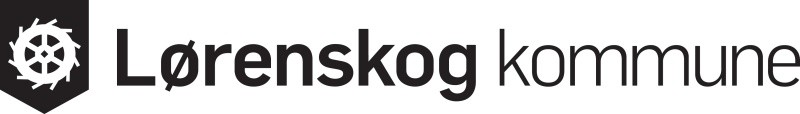 Søknad om helse- og omsorgstjenesterunntatt offentlighetLørenskog kommune 
Fag og forvaltning 
Postboks 3041471 Lørenskog

Telefon: 67 93 46 01Epost: samforvalt@lorenskog.kommune.no
InformasjonInformasjonInformasjonInformasjonInformasjonLørenskog kommune har etter loven ansvar for å tilby nødvendige helse- og omsorgstjenester. Når søknaden er mottatt, blir du kontaktet for å avtale eventuelt hjemmebesøk og for utfyllende opplysninger.Lørenskog kommune vil vurdere dine hjelpebehov og avgjøre om du har rett til å få helse- og omsorgstjenester, hvilke tjenester, og omfanget av disse. Hvis søknaden ikke kan behandles innen 30 dager, vil du få et foreløpig svar med orientering om når søknaden vil bli behandlet.Trenger du hjelp til utfylling av skjemaet eller du ønsker mer informasjon om de ulike            tjenestene, kan du ta kontakt med Fag og forvaltning på telefon 67 93 46 01 eller på epost                                        samforvalt@lorenskog.kommune.noLørenskog kommune har etter loven ansvar for å tilby nødvendige helse- og omsorgstjenester. Når søknaden er mottatt, blir du kontaktet for å avtale eventuelt hjemmebesøk og for utfyllende opplysninger.Lørenskog kommune vil vurdere dine hjelpebehov og avgjøre om du har rett til å få helse- og omsorgstjenester, hvilke tjenester, og omfanget av disse. Hvis søknaden ikke kan behandles innen 30 dager, vil du få et foreløpig svar med orientering om når søknaden vil bli behandlet.Trenger du hjelp til utfylling av skjemaet eller du ønsker mer informasjon om de ulike            tjenestene, kan du ta kontakt med Fag og forvaltning på telefon 67 93 46 01 eller på epost                                        samforvalt@lorenskog.kommune.noLørenskog kommune har etter loven ansvar for å tilby nødvendige helse- og omsorgstjenester. Når søknaden er mottatt, blir du kontaktet for å avtale eventuelt hjemmebesøk og for utfyllende opplysninger.Lørenskog kommune vil vurdere dine hjelpebehov og avgjøre om du har rett til å få helse- og omsorgstjenester, hvilke tjenester, og omfanget av disse. Hvis søknaden ikke kan behandles innen 30 dager, vil du få et foreløpig svar med orientering om når søknaden vil bli behandlet.Trenger du hjelp til utfylling av skjemaet eller du ønsker mer informasjon om de ulike            tjenestene, kan du ta kontakt med Fag og forvaltning på telefon 67 93 46 01 eller på epost                                        samforvalt@lorenskog.kommune.noLørenskog kommune har etter loven ansvar for å tilby nødvendige helse- og omsorgstjenester. Når søknaden er mottatt, blir du kontaktet for å avtale eventuelt hjemmebesøk og for utfyllende opplysninger.Lørenskog kommune vil vurdere dine hjelpebehov og avgjøre om du har rett til å få helse- og omsorgstjenester, hvilke tjenester, og omfanget av disse. Hvis søknaden ikke kan behandles innen 30 dager, vil du få et foreløpig svar med orientering om når søknaden vil bli behandlet.Trenger du hjelp til utfylling av skjemaet eller du ønsker mer informasjon om de ulike            tjenestene, kan du ta kontakt med Fag og forvaltning på telefon 67 93 46 01 eller på epost                                        samforvalt@lorenskog.kommune.noLørenskog kommune har etter loven ansvar for å tilby nødvendige helse- og omsorgstjenester. Når søknaden er mottatt, blir du kontaktet for å avtale eventuelt hjemmebesøk og for utfyllende opplysninger.Lørenskog kommune vil vurdere dine hjelpebehov og avgjøre om du har rett til å få helse- og omsorgstjenester, hvilke tjenester, og omfanget av disse. Hvis søknaden ikke kan behandles innen 30 dager, vil du få et foreløpig svar med orientering om når søknaden vil bli behandlet.Trenger du hjelp til utfylling av skjemaet eller du ønsker mer informasjon om de ulike            tjenestene, kan du ta kontakt med Fag og forvaltning på telefon 67 93 46 01 eller på epost                                        samforvalt@lorenskog.kommune.noFor at vi kan behandle din søknad, trenger vi opplysninger fra lege/spesialist. Relevante helseopplysninger for din søknad må vedlegges søknaden. For at vi kan behandle din søknad, trenger vi opplysninger fra lege/spesialist. Relevante helseopplysninger for din søknad må vedlegges søknaden. For at vi kan behandle din søknad, trenger vi opplysninger fra lege/spesialist. Relevante helseopplysninger for din søknad må vedlegges søknaden. For at vi kan behandle din søknad, trenger vi opplysninger fra lege/spesialist. Relevante helseopplysninger for din søknad må vedlegges søknaden. For at vi kan behandle din søknad, trenger vi opplysninger fra lege/spesialist. Relevante helseopplysninger for din søknad må vedlegges søknaden. Opplysninger om søkerOpplysninger om søkerOpplysninger om søkerOpplysninger om søkerOpplysninger om søkerFødselsnummer:Fødselsnummer:Fødselsnummer:Fødselsnummer:Fødselsnummer:Fornavn:Fornavn:Fornavn:Etternavn:Etternavn:Adresse:Adresse:Adresse:Adresse:Adresse:Postnr./-stedPostnr./-stedPostnr./-stedPostnr./-stedPostnr./-stedTelefon privat:Telefon privat:Telefon privat:Mobil:Mobil:Epost-adresse:Epost-adresse:Epost-adresse:Epost-adresse:Epost-adresse:Fastlege: Legesenter:Telefonnummer:Fastlege: Legesenter:Telefonnummer:Fastlege: Legesenter:Telefonnummer:Fastlege: Legesenter:Telefonnummer:Fastlege: Legesenter:Telefonnummer:Sivilstand: Gift              Ugift                Enke/enkemann              Samboer                 Skilt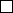 Sivilstand: Gift              Ugift                Enke/enkemann              Samboer                 SkiltSivilstand: Gift              Ugift                Enke/enkemann              Samboer                 SkiltSivilstand: Gift              Ugift                Enke/enkemann              Samboer                 SkiltSivilstand: Gift              Ugift                Enke/enkemann              Samboer                 SkiltNærmeste pårørende:Nærmeste pårørende:Nærmeste pårørende:Nærmeste pårørende:Nærmeste pårørende:FødselsnummerFødselsnummerFødselsnummerFødselsnummerFødselsnummerFornavnFornavnFornavnEtternavnEtternavnTelefon privat/mobilTelefon privat/mobilTelefon privat/mobilTelefon privat/mobilTelefon privat/mobilRelasjon til oppgitte person (ektefelle, samboer, barn, foresatt, verge):Relasjon til oppgitte person (ektefelle, samboer, barn, foresatt, verge):Relasjon til oppgitte person (ektefelle, samboer, barn, foresatt, verge):Relasjon til oppgitte person (ektefelle, samboer, barn, foresatt, verge):Relasjon til oppgitte person (ektefelle, samboer, barn, foresatt, verge):VergeVergeVergeVergeVergeFødselsnummerFødselsnummerFødselsnummerFødselsnummerFødselsnummerFornavnFornavnFornavnEtternavnEtternavnTelefon privat/mobilTelefon privat/mobilTelefon privat/mobilTelefon privat/mobilTelefon privat/mobilVergefullmakt må vedlegges.Vergefullmakt må vedlegges.Vergefullmakt må vedlegges.Vergefullmakt må vedlegges.Vergefullmakt må vedlegges.Må fylles ut ved søknad om omsorgsstønad og avlastningstiltakMå fylles ut ved søknad om omsorgsstønad og avlastningstiltakMå fylles ut ved søknad om omsorgsstønad og avlastningstiltakMå fylles ut ved søknad om omsorgsstønad og avlastningstiltakMå fylles ut ved søknad om omsorgsstønad og avlastningstiltakNavn på omsorgsmottaker:Navn på omsorgsmottaker:Navn på omsorgsmottaker:Fødselsnr. (11 siffer)Fødselsnr. (11 siffer)Er det søkt på hjelpestønad?JANår?NeiHvis nei, vennligst søk førstUtfyllende opplysningerUtfyllende opplysningerUtfyllende opplysningerUtfyllende opplysningerUtfyllende opplysningerHva klarer du i hverdagen? Hva klarer du ikke?Det du ikke klarer selv – hva skal til at du mestrer det allikevel?Andre opplysninger du mener er viktig.Hva klarer du i hverdagen? Hva klarer du ikke?Det du ikke klarer selv – hva skal til at du mestrer det allikevel?Andre opplysninger du mener er viktig.Hva klarer du i hverdagen? Hva klarer du ikke?Det du ikke klarer selv – hva skal til at du mestrer det allikevel?Andre opplysninger du mener er viktig.Hva klarer du i hverdagen? Hva klarer du ikke?Det du ikke klarer selv – hva skal til at du mestrer det allikevel?Andre opplysninger du mener er viktig.Hva klarer du i hverdagen? Hva klarer du ikke?Det du ikke klarer selv – hva skal til at du mestrer det allikevel?Andre opplysninger du mener er viktig.Tjenesteyter har bistått i utfylling av søknadsskjema.Avdeling:…………………………………………Navn:…………………………………………………….Tjenesteyter har bistått i utfylling av søknadsskjema.Avdeling:…………………………………………Navn:…………………………………………………….Tjenesteyter har bistått i utfylling av søknadsskjema.Avdeling:…………………………………………Navn:…………………………………………………….Tjenesteyter har bistått i utfylling av søknadsskjema.Avdeling:…………………………………………Navn:…………………………………………………….Tjenesteyter har bistått i utfylling av søknadsskjema.Avdeling:…………………………………………Navn:…………………………………………………….Samtykke:  Samtykke:  Samtykke:  Samtykke:  Samtykke:  Jeg samtykker i at helse- og omsorgstjenesten innhenter aktuelle helseopplysninger fra fastlege/sykehus, avdelinger i kommunen du mottar tjenester fra samt barnevern og NAV.  Ja	 Nei    Begrenses til:…………………………………………………………………………………………………………………….Jeg samtykker i at helse- og omsorgstjenesten innhenter aktuelle helseopplysninger fra fastlege/sykehus, avdelinger i kommunen du mottar tjenester fra samt barnevern og NAV.  Ja	 Nei    Begrenses til:…………………………………………………………………………………………………………………….Jeg samtykker i at helse- og omsorgstjenesten innhenter aktuelle helseopplysninger fra fastlege/sykehus, avdelinger i kommunen du mottar tjenester fra samt barnevern og NAV.  Ja	 Nei    Begrenses til:…………………………………………………………………………………………………………………….Jeg samtykker i at helse- og omsorgstjenesten innhenter aktuelle helseopplysninger fra fastlege/sykehus, avdelinger i kommunen du mottar tjenester fra samt barnevern og NAV.  Ja	 Nei    Begrenses til:…………………………………………………………………………………………………………………….Jeg samtykker i at helse- og omsorgstjenesten innhenter aktuelle helseopplysninger fra fastlege/sykehus, avdelinger i kommunen du mottar tjenester fra samt barnevern og NAV.  Ja	 Nei    Begrenses til:…………………………………………………………………………………………………………………….Når du underskriver samtykker du at Lørenskog kommune:● behandler personopplysninger elektronisk● formidler opplysninger til kommunens saksbehandler og avdelingene som gir tjenester● innhenter nødvendige opplysninger fra ditt kjernejournal i forbindelse med din søknad● innhenter inntektsopplysninger fra skatte-/likningsmyndighetene for de tjenester det kreves egenbetaling forSamtykke omfatter ikke: …………………………………………………………………. (Din samtykke kan alltid trekkes tilbake. Bare gi oss beskjed.)Når du underskriver samtykker du at Lørenskog kommune:● behandler personopplysninger elektronisk● formidler opplysninger til kommunens saksbehandler og avdelingene som gir tjenester● innhenter nødvendige opplysninger fra ditt kjernejournal i forbindelse med din søknad● innhenter inntektsopplysninger fra skatte-/likningsmyndighetene for de tjenester det kreves egenbetaling forSamtykke omfatter ikke: …………………………………………………………………. (Din samtykke kan alltid trekkes tilbake. Bare gi oss beskjed.)Når du underskriver samtykker du at Lørenskog kommune:● behandler personopplysninger elektronisk● formidler opplysninger til kommunens saksbehandler og avdelingene som gir tjenester● innhenter nødvendige opplysninger fra ditt kjernejournal i forbindelse med din søknad● innhenter inntektsopplysninger fra skatte-/likningsmyndighetene for de tjenester det kreves egenbetaling forSamtykke omfatter ikke: …………………………………………………………………. (Din samtykke kan alltid trekkes tilbake. Bare gi oss beskjed.)Når du underskriver samtykker du at Lørenskog kommune:● behandler personopplysninger elektronisk● formidler opplysninger til kommunens saksbehandler og avdelingene som gir tjenester● innhenter nødvendige opplysninger fra ditt kjernejournal i forbindelse med din søknad● innhenter inntektsopplysninger fra skatte-/likningsmyndighetene for de tjenester det kreves egenbetaling forSamtykke omfatter ikke: …………………………………………………………………. (Din samtykke kan alltid trekkes tilbake. Bare gi oss beskjed.)Når du underskriver samtykker du at Lørenskog kommune:● behandler personopplysninger elektronisk● formidler opplysninger til kommunens saksbehandler og avdelingene som gir tjenester● innhenter nødvendige opplysninger fra ditt kjernejournal i forbindelse med din søknad● innhenter inntektsopplysninger fra skatte-/likningsmyndighetene for de tjenester det kreves egenbetaling forSamtykke omfatter ikke: …………………………………………………………………. (Din samtykke kan alltid trekkes tilbake. Bare gi oss beskjed.)SigneringSigneringSigneringSigneringSigneringDato                                                                                                                               UnderskriftDato                                                                                                                               UnderskriftDato                                                                                                                               UnderskriftDato                                                                                                                               UnderskriftDato                                                                                                                               Underskrift